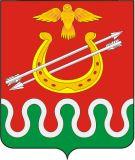 Администрация Боготольского районаКрасноярского краяПОСТАНОВЛЕНИЕг. Боготол«  » июнь  2024 года						                                 №  -      пОб утверждении Порядка предоставления предприятиям (организациям) жилищно-коммунального хозяйства субсидий на возмещение недополученных доходов          В соответствии со статьей 78 Бюджетного кодекса Российской Федерации, Постановлением Правительства Российской Федерации от 25.10.2023 № 1782 «Об  утверждении общих требований к нормативным правовым актам, муниципальным правовым актам, регулирующим предоставление из бюджетов субъектов Российской Федерации, местных бюджетов субсидий, в том числе грантов в форме субсидий, юридическим лицам, индивидуальным предпринимателям, а также физическим лицам- производителям товаров,  работ, услуг и проведение отборов получателей указанных субсидий, в том числе грантов в форме субсидий», руководствуясь Уставом Боготольского района   ПОСТАНОВЛЯЮ:           1. Утвердить Порядок предоставления предприятиям (организациям) жилищно-коммунального хозяйства субсидий на возмещение недополученных доходов, согласно приложению.           2. Признать утратившим силу Постановление от 16.07.2017 № 289-п «Об утверждении Порядка предоставления предприятиям (организациям) жилищно-коммунального хозяйства субсидий на покрытие недополученных доходов».3.    Контроль над исполнением постановления оставляю за собой.           4. Постановление опубликовать в периодическом печатном издании «Официальный вестник Боготольского района» и разместить на официальном сайте Боготольского района в сети Интернет www.bogotol-r.ru5.    Постановление вступает в силу после его официального опубликования.      Глава Боготольского района				                    Н.В.БакуневичПриложениек постановлению администрации Боготольского районаот «  »              2024 г. №      -пПорядокпредоставления предприятиям (организациям) жилищно-коммунального хозяйства субсидий на возмещение недополученных доходов.Общие положения о предоставлении субсидииНастоящий порядок разработан в соответствии со статьей 78 Бюджетного кодекса Российской Федерации, Постановлением Правительства Российской Федерации от 25.10.2023 №1782 «Общие требования к нормативным правовым актам, муниципальным правовым актам, регулирующим предоставление из бюджетов субъектов Российской Федерации, местных бюджетов субсидий, в том числе грантов в форме субсидий, юридическим лицам, индивидуальным предпринимателям, а также физическим лицам – производителям товаров, работ, услуг и проведение отборов получателей указанных субсидий, в том числе грантов в форме субсидий»  устанавливает цели, условия и порядок предоставления  субсидий на возмещение недополученных доходов предприятиям (организациям) жилищно-коммунального хозяйства.Понятия и термины, используемые в настоящем Порядке, применяются в значении, установленном действующими нормативными правовыми актами Красноярского края и Боготольского районаСубсидии предоставляются   в целях возмещения недополученных доходов в связи с производством (реализацией) товаров, выполнением работ, оказанием услуг.1.3.1 Предоставляемые субсидии носят целевой характер и не могут быть использованы на другие цели.1.4.  Субсидии предоставляются из бюджета Боготольского района в пределах бюджетных ассигнований и лимитов бюджетных обязательств, предусмотренных решением Боготольского районного Совета депутатов о бюджете Боготольского района на текущий год и плановый период.1.5.  Главным распорядителем бюджетных средств, предусмотренных в районном бюджете на предоставление субсидий, является администрация Боготольского района (далее - главный распорядитель бюджетных средств).1.6 Способом предоставления субсидии является возмещение недополученных доходов и (или) возмещение затрат.1.7.  Сведения о субсидиях размещаются на едином портале бюджетной системы Российской Федерации в информационно-телекоммуникационной сети «Интернет» на сайте www.budget.gov.ru (далее – единый портал) при наличии технической возможности, а также  на официальном сайте Боготольского района в сети Интернет.1.8.   К категории получателей субсидии относятся юридические лица, предоставляющие жилищно-коммунальные услуги муниципальным учреждениям и населению Боготольского района (далее получатель субсидии, участник отбора).  Условия и порядок предоставления субсидий  Получатели субсидии определяются по результатам отбора, проводимого в форме запроса предложений.Требования к получателю субсидии (участнику отбора), которым он должен соответствовать на первое число месяца, в котором подается заявка на участие в отборе по предоставлению субсидии:Получатель субсидии (участник отбора) не является иностранным юридическим лицом, в том числе местом регистрации которого является государство или территория, включенные в утвержденный Министерством финансов Российской Федерации перечень государств и территорий, используемых для промежуточного (офшорного) владения активами в Российской Федерации (далее - офшорные компании), а также российским юридическим лицом, в уставном (складочном) капитале которого доля прямого или косвенного (через третьих лиц) участия офшорных компаний в совокупности превышает 25 процентов (если иное не предусмотрено законодательством Российской Федерации). При расчете доли участия офшорных компаний в капитале российских юридических лиц не учитывается прямое и (или) косвенное участие офшорных компаний в капитале публичных акционерных обществ (в том числе со статусом международной компании), акции которых обращаются на организованных торгах в Российской Федерации, а также косвенное участие офшорных компаний в капитале других российских юридических лиц, реализованное через участие в капитале указанных публичных акционерных обществ;Получатель субсидии (участник отбора) не находится в перечне организаций и физических лиц, в отношении которых имеются сведения об их причастности к экстремистской деятельности или терроризму;Получатель субсидии (участник отбора) не находится в составляемых в рамках реализации полномочий, предусмотренных главой VII Устава ОНН, Советом безопасности ОНН или органами, специально созданными решениями Совета Безопасности ОНН, перечнях организаций и физических лиц, связанных с террористическими организациями и террористами или распространением оружия массового уничтожения;Получатель субсидии (участник отбора) не получает средства из бюджета района на основании иных муниципальных правовых актов на цели установленные настоящим Порядком;Получатель субсидии (участник отбора) не является иностранным агентом в соответствии с Федеральным законом «О контроле за деятельностью лиц, находящихся по иностранным влиянием»;У получателя субсидии (участника отбора) на едином налоговом счете отсутствует или не превышает размер, определенный пунктом 3 статьи 47 Налогового кодекса Российской Федерации, задолженность по уплате налогов, сборов, страховых взносов в бюджеты бюджетной системы Российской Федерации;У получателя субсидии (участника отбора) отсутствует просроченная задолженность по возврату в районный бюджет иных субсидий, бюджетных инвестиций, а также иная просроченная (неурегулированная) задолженность перед районным бюджетом;Получатель субсидии (участник отбора), являющийся юридическим лицом не находится в процессе реорганизации  (за исключением реорганизации в форме присоединения к юридическому лицу, являющемуся получателем субсидии (участником отбора), другого юридического лица), ликвидации, в отношении его не введена процедура банкротства, деятельность получателя субсидии (участника отбора) не приостановлена в порядке, предусмотренном законодательством Российской Федерации;В реестре дисквалифицированных лиц отсутствуют сведения о дисквалифицированных руководителе, членах коллегиального исполнительного органа, лице, исполняющем функции единоличного исполнительного органа, или главном бухгалтере (при наличии) получателя субсидии (участника отбора), являющегося юридическим лицом. Проверка получателя субсидии (участника отбора) на соответствие требованиям, указанным в пункте 2.2 настоящего Порядка, проводится главным распорядителем бюджетных  средств, в течение 5-ти рабочих дней со дня окончания приема заявок на участие в отборе. В сроки установленные в объявлении о проведении отбора, в целях подтверждения соответствия требованиям, указанным в пункте 2.2 настоящего Порядка, участник отбора обязан предоставить главному распорядителю бюджетных средств следующие документы: 2.4.1. Заявку на участие в отборе по предоставлению субсидии по форме согласно приложению № 1 к настоящему Порядку;2.4.2. Расчет сумм фактически понесенных затрат на покрытие недополученных доходов по тарифам, не обеспечивающим возмещение издержек, с приложением копий расходных документов (договора, счета-фактуры, платежные поручения и т.д.);2.4.3.  Выписку из Единого государственного реестра юридических лиц, полученную участником отбора не ранее 20 рабочих дней до даты подачи заявки на участие в отборе;2.4.4.  Копии учредительных и регистрационных документов, заверенные руководителем организации;2.4.5. Документы, подтверждающие осуществление деятельности по предоставлению жилищно-коммунальных услуг населению на территории Боготольского района.2.5.   Основания для отказа получателю субсидии в предоставлении субсидии:2.5.1. Несоответствие представленных получателем субсидии (участником отбора) документов требованиям, определенным пунктом 2.2 настоящего Порядка, или непредставление (представление не в полном объеме) документов предусмотренных пунктом 2.4 настоящего Порядка;2.5.2. Установление факта недостоверности представленной получателем субсидии информации.2.6.  Размер субсидии определяется исходя из фактически понесенных затрат получателем субсидии на покрытие недополученных доходов.2.7.  В течение 10-ти рабочих дней со дня принятия главным распорядителем бюджетных средств решения о предоставлении субсидии, получатель субсидии и главный распорядитель бюджетных средств обязаны заключить соглашение о предоставлении субсидии (далее - соглашение) по форме, согласно приказа Финансового управления администрации Боготольского района от 10.02.2017 № 10-о «Об утверждении типовых форм соглашений (договоров) между главным распорядителем средств районного бюджета и юридическим лицом (за исключением муниципальных учреждений), индивидуальным предпринимателем, физическим лицом – производителем товаров, работ, услуг о предоставлении субсидии из районного бюджета».2.8. В соглашение в обязательном порядке включается условие о том, что в случае уменьшения главному распорядителю бюджетных средств ранее доведенных лимитов бюджетных обязательств, приводящего к невозможности предоставления субсидии в размере, определенном в соглашении, сторонами согласовываются и принимаются новые условия соглашения путем заключения дополнительного соглашения или при недостижении согласия по новым условиям принимается соглашение о расторжении соглашения.2.9.  Результатом предоставления Субсидии является 100% возмещение недополученных доходов и (или) возмещение затрат предприятиям (организациям) жилищно-коммунального хозяйства, осуществляющим свою деятельность на территории Боготольского района (в пределах бюджетных ассигнований, утвержденных решением Совета депутатов Боготольского района о бюджете на соответствующий финансовый год и плановый период).2.10.   Главный распорядитель бюджетных средств не позднее 1 рабочего дня со дня заключения соглашения направляет в Муниципальное казенное учреждение «Межведомственная централизованная бухгалтерия» (далее - МКУ «Межведомственная централизованная бухгалтерия»):- реестр получателей субсидии по форме согласно приложению № 3 к настоящему Порядку;- копию распоряжения о предоставлении субсидии;- копию соглашения о предоставлении субсидии.         2.11.  МКУ «Межведомственная централизованная бухгалтерия» в срок не более 5 рабочих дней с момента получения документов, указанных п. 2.10 настоящего Порядка, перечисляет средства субсидии на расчетные или корреспондентские счета, открытые получателем субсидии в учреждениях Центрального банка Российской Федерации или кредитных организациях. Субсидия перечисляется не позднее 10-го рабочего дня, следующего за днем принятия главным распорядителем бюджетных средств по результатам рассмотрения и проверки им документов, указанных в подпунктах 2.4.1-2.4.5 пункта 2.4 настоящего Порядка, в сроки установленные пунктом 2.3 настоящего Порядка, решения о предоставлении субсидии.2.12. Датой получения субсидии считается день списания средств субсидии с лицевого счета главного распорядителя бюджетных средств.2.13. При реорганизации получателя субсидии, являющегося юридическим лицом, в форме слияния, присоединения или преобразования в соглашение вносятся изменения путем заключения дополнительного соглашения к соглашению в части перемены лица в обязательстве с указанием в соглашении юридического лица, являющегося правопреемником.2.14. При реорганизации получателя субсидии, являющегося юридическим лицом, в форме разделения, выделения, а также при ликвидации получателя субсидии, являющегося юридическим лицом, соглашение расторгается с формированием уведомления о расторжении соглашения в одностороннем порядке и акта об исполнении обязательств по соглашению с отражением информации о неисполненных получателем субсидии обязательствах, источником финансового обеспечения которых является субсидия, и возврате неиспользованного остатка субсидии в районный бюджет.3. Представление отчетности, осуществления контроляза соблюдением условий и порядка предоставления субсидий и ответственности за их нарушение3.1.  Получатель субсидии представляет отчетность по срокам и формам, установленным Соглашением. Главный распорядитель вправе устанавливать в соглашении сроки и формы представления получателем субсидии дополнительной отчетности.3.2.  Главным распорядителем бюджетных средств осуществляется проверка соблюдения получателями субсидии порядка и условий предоставления субсидий, в том числе в части достижения результатов предоставления субсидии. Проверка проводится  в соответствии с постановлением администрации Боготольского района от 27.12.2022 № 627-п «О  порядке проведения главным распорядителем бюджетных средств, предоставляющим субсидии в целях финансового обеспечения и (или) возмещения части затрат, проверки соблюдения порядка и условий предоставления субсидий их получателями». Органы муниципального финансового контроля осуществляют проверки в соответствии со статьями 268.1, 269.2 Бюджетного кодекса Российской Федерации. 3.3.  За нарушение условий и порядка предоставления субсидий предусмотрены следующие меры ответственности:3.3.1. возврат субсидии в районный бюджет, в случае нарушения получателем субсидии условий, установленных при предоставлении субсидии, выявленных, в том числе по фактам проверок, проведенных главным распорядителем бюджетных средств и органами государственного (муниципального) финансового контроля.3.4.  Решение органов контроля является основанием для издания распоряжения о возврате субсидии. В течение 5 рабочих дней после даты подписания распоряжения главный распорядитель бюджетных средств уведомляет получателя субсидии о возврате субсидии на основании принятого решения, с приложением его копии, письменно по адресу, указанному в соглашении или личным вручением (при возможности).3.5. 	Получатель субсидии в течение 20 рабочих дней, следующих за датой получения уведомления о возврате, обязан произвести возврат субсидии.3.6.	В случае если получатель субсидии не возвратил субсидию в установленный срок или возвратил не в полном объеме главный распорядитель не позднее 20 рабочих дней с даты истечения сроков, установленных для возврата, принимает меры по взысканию перечисленных средств в бюджет района в судебном порядке в соответствии с законодательством Российской Федерации.                               4. Порядок проведения отбора4.1. Главный распорядитель бюджетных средств в срок не позднее , чем за 1 рабочий день до начала срока приема заявок размещает объявление о проведении отбора (далее – объявление) на едином портале при наличии технической возможности и на официальном сайте Боготольского района в информационно-телекоммуникационной сети Интернет: https://bogotol-r.ru (далее - сайт).4.2. Отбор для предоставления субсидии осуществляется путем запроса предложений (заявок) на участие в отборе от участников отбора, исходя из их соответствия требованиям, предусмотренным настоящим Порядком и очередности поступления предложений (заявок) на участие в отборе.4.3. В целях проведения отбора главный распорядитель бюджетных средств публикует на сайте объявление о проведении отбора, которое содержит:4.3.1. сроки проведения отбора;4.3.2. дату начала подачи и окончания приема заявок участников отбора, при этом дата окончания приема заявок не может быть ранее 5-го календарного дня, следующего за днем размещения объявления о проведении отбора;4.3.3. наименование, место нахождения, почтовый адрес, адрес электронной почты главного распорядителя бюджетных средств;4.3.4. доменное имя и (или) указатели страниц сайта, на котором обеспечивается проведение отбора;4.3.5. требования к участникам отбора, определенные в соответствии с пунктом 8 настоящего Порядка и к перечню документов, представляемых участниками отбора для подтверждения соответствия указанным требованиям;4.3.6. категории участников отбора;4.3.7. порядок подачи заявок участниками отбора и требования, предъявляемые к форме и содержанию заявок;4.3.8. порядок отзыва заявок, порядок их возврата, определяющий, в том числе основания для возврата заявок, порядок внесения изменений в заявки;4.3.9. правила рассмотрения заявок;4.3.10. порядок возврата заявок на доработку;4.3.11. порядок отклонения заявок, а также информацию об основаниях их отклонения;4.3.12. объем распределяемой субсидии в рамках отбора, порядок расчета размера субсидии, установленный настоящим Порядком, правила распределения субсидии по результатам отбора, которые могут включать максимальный, минимальный размер субсидии, предоставляемой победителю (победителям) отбора, а также предельное количество победителей отбора;4.3.13. порядок предоставления участникам отбора разъяснений положений объявления о проведении отбора, даты начала и окончания срока такого предоставления;4.3.14. срок, в течение которого победитель (победители) отбора должен подписать соглашение;4.3.15. условия признания победителя (победителей) отбора уклонившимся от заключения соглашения;4.3.16. сроки размещения протокола подведения итогов отбора (документа об итогах проведения отбора) на едином портале (в случае проведения отбора в системе «Электронный бюджет») и на официальном сайте главного распорядителя бюджетных средств  сети «Интернет», которые не могут быть позднее 14-го календарного дня, следующего за днем определения победителя отбора.4.4. Объявление о проведении отбора формируется и размещается главным распорядителем бюджетных средств на сайте самостоятельно. Главным распорядителем бюджетных средств обеспечивается равный доступ всех пользователей к странице сайта, на котором размещается данное объявление, без взимания платы.4.5. Заявки и прилагаемые документы, предусмотренные объявлением о проведении отбора и пунктом 2.4 настоящего Порядка, подаются по месту нахождения главного распорядителя бюджетных средств.4.6. Один участник отбора может подать только одну заявку, в рамках одного отбора.4.7. Участник отбора, подавший заявку на участие в отборе, вправе изменить или отозвать заявку на участие в отборе с соблюдением требований до даты и времени окончания срока подачи заявок.4.8. Если участник отбора пожелает внести изменения в заявку и прилагаемые документы, то обязан в сроки, установленные в объявлении о проведении отбора для подачи заявок, внести новую заявку, в которой указать, что ранее поданная заявка считается отозванной.4.9. В случае установления факта подачи одним участником отбора двух и более заявок на участие в отборе при условии, что поданные ранее заявки таким участником не отозваны, все заявки на участие в отборе такого участника возвращаются.4.10. Участник отбора не позднее 2-х рабочих дней до даты окончания срока подачи заявок на участие в отборе, вправе направить главному распорядителю бюджетных средств запрос о разъяснении положений объявления о проведении отбора. Запрос направляется в письменной форме, а главный распорядитель бюджетных средств, в течение 1 рабочего дня с даты поступления запроса, направляет ответ на запрос в письменной форме.4.11. Заявки участников отбора рассматриваются главным распорядителем бюджетных средств самостоятельно, без привлечения экспертов, комиссией по рассмотрению заявок участников отбора (далее - Комиссия), состав и порядок работы которой утверждается локальным документом главного распорядителя бюджетных средств. Срок рассмотрения заявок определен пунктом 2.3 настоящего Порядка.4.12. В результате рассмотрения заявок на участие в отборе, Комиссия принимает решение о соответствии участника отбора требованиям, установленным настоящим Порядком, признании победителем или отклонении заявки участника отбора.4.13. Заявка участника отбора может быть отклонена по следующим причинам:4.13.1. несоответствие участника отбора требованиям, установленным пунктом 8 настоящего Порядка;4.13.2. непредставление (представление не в полном объеме) документов, указанных в объявлении о проведении отбора, предусмотренных пунктом 10 настоящего Порядка;4.13.3. несоответствие представленной участником отбора заявки и документов требованиям, установленным в объявлении о проведении отбора;4.13.4. недостоверность информации, содержащейся в документах, представленных участником отбора, в целях подтверждения соответствия установленным Порядком требованиям;4.13.5. подача участником отбора заявки после даты и времени, определенных для подачи заявок.4.13.6. подача одним участником отбора 2-х и более заявок на участие в отборе при условии, что поданные ранее заявки на участие в отборе таким участником не отозваны.4.14. В день рассмотрения и оценки заявок на участие в отборе, оформляется протокол подведения итогов отбора (решение об итогах проведения отбора), который подписывается присутствующими членами Комиссии и размещается на сайте в срок не позднее 5-ти календарных дней со дня подписания протокола подведения итогов отбора (решения об итогах проведения отбора) и включает следующие сведения:4.14.1. дата, время и место проведения рассмотрения заявок;4.14.2. информация об участниках отбора, заявки которых были рассмотрены;4.14.3. информация об участниках отбора, заявки которых были отклонены, с указанием причин их отклонения, в том числе положений объявления о проведении отбора, которым не соответствуют заявки;4.14.4. наименование получателя (получателей) субсидии, с которым заключается соглашение, и размер предоставляемой ему субсидии.4.15. Не позднее 3-х рабочих дней после подписания протокола главный распорядитель бюджетных средств направляет участникам отбора, не соответствующим требованиям отбора, уведомления о принятом Комиссией решении, участникам отбора, заявки которых соответствуют требованиям отбора, направляет проект соглашения о предоставлении субсидии.4.16. Участник отбора в течение 5-ти календарных дней после получения проекта соглашения о предоставлении субсидии, обязан рассмотреть, подписать и вернуть все экземпляры соглашения главному распорядителю бюджетных средств для подписания, после чего в течение 3-х рабочих дней один экземпляр направляется участнику отбора.Если участник отбора не представил главному распорядителю бюджетных средств подписанное соглашение, он признается уклонившимся от заключения соглашения.4.17. В случае, если в период проведения отбора главному распорядителю бюджетных средств уменьшили ранее доведенные лимиты бюджетных обязательств, что привело к невозможности предоставления субсидии, главный распорядитель бюджетных средств отменяет проведение отбора, о чем сообщается на странице сайте, где размещено объявление о проведении отбора.4.18. Отбор признается не состоявшимся в случае не поступления ни одной заявки, а также в случае несоответствия участников отбора установленным в объявлении требованиям.4.19. Субсидия распределяется между победителями отбора в пределах доведенных главному распорядителю бюджетных средств лимитов бюджетных обязательств.4.20. Взаимодействие главного распорядителя бюджетных средств с участниками отбора осуществляется в письменной форме.Приложение № 1                                                                          к Порядку предоставления предприятиям                                                          (организациям) жилищно-коммунального хозяйства                                                        субсидий на возмещение недополученных доходовЗаявкана участие в отборе по предоставлению субсидииНастоящим ________________________________________________________(полное наименование организации или индивидуального предпринимателя)извещает о подаче документов на предоставление в _________ году субсидии из районного бюджета на возмещение недополученных доходов предприятиям (организациям)  жилищно-коммунального хозяйства, осуществляющим деятельность на территории Боготольского района.Сведения о заявителе:Документы, предусмотренные пунктом 2.4 Порядка предоставления субсидии на возмещение недополученных доходов    предприятиям (организациям)  жилищно-коммунального хозяйства, осуществляющим деятельность на территории Боготольского района прилагаются.Настоящей заявкой подтверждаю, что_______________________________________________________________________,(полное наименование организации или индивидуального предпринимателя)не является иностранным юридическим лицом, в том числе местом регистрации которого является государство или территория, включенные в утвержденный Министерством финансов Российской Федерации перечень государств и территорий, используемых для промежуточного (офшорного) владения активами в Российской Федерации (далее - офшорные компании), а также российским юридическим лицом, в уставном (складочном) капитале которого доля прямого или косвенного (через третьих лиц) участия офшорных компаний в совокупности превышает 25 процентов (если иное не предусмотрено законодательством Российской Федерации). При расчете доли участия офшорных компаний в капитале российских юридических лиц не учитывается прямое и (или) косвенное участие офшорных компаний в капитале публичных акционерных обществ (в том числе со статусом международной компании), акции которых обращаются на организованных торгах в Российской Федерации, а также косвенное участие офшорных компаний в капитале других российских юридических лиц, реализованное через участие в капитале указанных публичных акционерных обществ;не находится в перечне организаций и физических лиц, в отношении которых имеются сведения об их причастности к экстремистской деятельности или терроризму;не находится в составляемых в рамках реализации полномочий, предусмотренных главой VII Устава ООН, Советом Безопасности ООН или органами, специально созданными решениями Совета Безопасности ООН, перечнях организаций и физических лиц, связанных с террористическими организациями и террористами или с распространением оружия массового уничтожения;не является иностранным агентом в соответствии с Федеральным законом «О контроле за деятельностью лиц, находящихся под иностранным влиянием»;не получает средства из районного бюджета на основании иных муниципальных правовых актов на цели, установленные настоящим Порядком;не имеет просроченной задолженности по возврату в районный бюджет иных субсидий, бюджетных инвестиций, а также иной просроченной (неурегулированной) задолженности по денежным обязательствам перед районным бюджетом;не находится в процессе реорганизации, ликвидации, в отношении его не введена процедура банкротства, деятельность не приостановлена в порядке, предусмотренном законодательством Российской Федерации;не имеет задолженности по уплате налогов, сборов и страховых взносов в бюджеты бюджетной системы Российской Федерации либо размер задолженности не превышает размера, определенного пунктом 3 статьи 47 Налогового кодекса Российской Федерации.Настоящим даю свое согласие на публикацию (размещение) в информационно-телекоммуникационной сети «Интернет» информации об_______________________________________________________________________,(полное наименование организации или индивидуального предпринимателя)о подаваемой заявке, иной информации, связанной с отбором получателей субсидий. из районного бюджета на возмещение недополученных доходов предприятиям (организациям)  жилищно-коммунального хозяйства, осуществляющим деятельность на территории Боготольского района.Приложение: на ____ листе(ах).Полноту и достоверность сведений, представленных в составе заявки, подтверждаю.Руководитель_____________________ _______________________________(подпись) (расшифровка подписи)Приложение № 2                                                                        к Порядку предоставления предприятиям                                                          (организациям) жилищно-коммунального хозяйства                                                        субсидий на возмещение недополученных доходовПотребностьв предоставлении субсидии________________________________(месяц, год)__________________________________________________(наименование получателя субсидии)Приложение: _______________________________________________________(наименование документов)Руководитель _____________________ _______________________подпись (расшифровка подписи)Исполнитель _____________________ _______________________подпись (расшифровка подписи)(телефон)Приложение № 3                                                                                                                                                            к Порядку предоставления предприятиям                                                                                                                                             (организациям) жилищно-коммунального хозяйства                                                                                                                                            субсидий на возмещение недополученных доходовВ МКУ «Межведомственнаяцентрализованная бухгалтерия»администрации Боготольского районаРеестр получателей субсидиина возмещение недополученных доходов   Начальник МКУ "Отдел ЖКХ ЖП и КС"                       _____________________			_______________________											подпись						ФИО																«__» _________________20__Полное наименование организации или индивидуального предпринимателяЮридический адресФактический адресСвидетельство о государственной регистрации (номер, дата, кем выдано)ОГРНИННДолжность, Ф.И.О. (полностью) руководителяСведения о расчетном счете, открытом в кредитном учреждении для получения субсидииE-mailТелефон№п/пНаименование субсидииОбъем субсидии к возмещению, руб.Реквизиты предприятия№ п/пПолучатель субсидииИНН/КППБанковские реквизиты получателя субсидии (наименование банка, БИК, к/с, р/с)Источник финансированияРазмер субсидии11ИтогоИтогоИтогоИтогоИтого22ИтогоИтогоИтогоИтогоИтого3…….ИтогоИтогоИтогоИтогоИтого